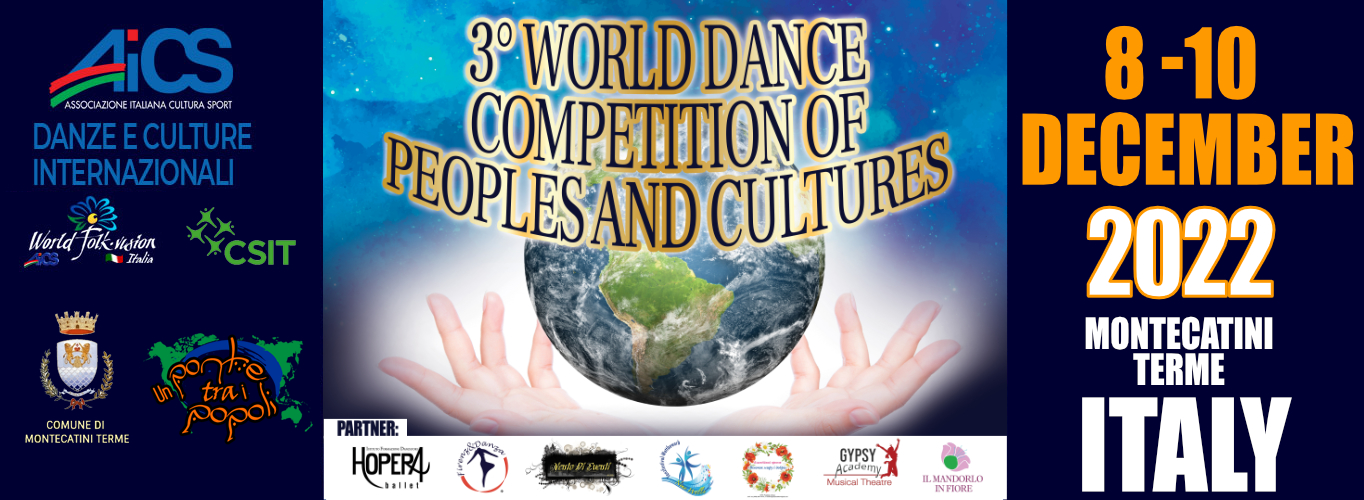 PROGRAMMA:
GIOVEDI 08/1215.00 – APERTURA SEGRETERIA
15.30 – PROVE PALCO DANZA CLASSICA E HIP HOP16.30 – INIZIO GARE16.30 – ASSOLI HIP HOP/BREAK17.00 – PASSI A DUE HIP HOP/BREAK17.10 -  ASSOLO MULTISTILE17.15 – CLASSICO ASSOLI17.40 – CLASSICO PASSI A DUE18.10 – PROVA PALCO DANZA MODERNA19.00 – PROVA PALCO GRUPPI MUSICAL20.00 – PAUSA CENA21.00 – ASSOLI MODERN21.55 – PASSI A DUE MODERN22.05 – ASSOLI/DUO FANTASY/PICCOLO GRUPPO MULTISTILEVENERDI 09/1208-15 – PROVA PALCO CONTEMPORANEO09.15 – ASSOLI CONTEMPORANEO09.35 – PASSI A DUE CONTEMPORANEO10.05 – PICCOLI GRUPPI CONTEMPORANEO10.20 – GRANDI GRUPPI CONTEMPORANEO11.00 – PROVA PALCO HIP HOP11.20 – PICCOLI GRUPPI HIP HOP/GRANDI GRUPPI HIP HOP12.00 – SOUNDCHECK CANTO/ASSOLI MUSICAL/GRUPPI MUSICAL12.30 – PAUSA PRANZO E PROVE CERCHIO13.10 – PROVE PALCO CLASSICO E NEOCLASSICO/FANTASY/MULTISTILE13.45 – PICCOLI E GRANDI GRUPPI CLASSICO E NEOCLASSICO14.15 – GRANDI GRUPPI MULTISTILE14.20  - FANTASY GRANDI GRUPPI14.30 – PROVE PALCO MODERN E DANZA ORIENTALE15.00 – PICCOLI E GRANDI GRUPPI MODERN15.20 – DANZA AEREA – CERCHIO16.40 – DANZA ORIENTALE17.30 – ASSOLI MUSICAL/ASSOLI CANTO/DUETTI MUSICAL18.20 – GRUPPI MUSICAL (HAIRSPRAY)	19.00 – PAUSA CENA20.35 – GRUPPI MUSICAL (IN THE HEIGHTS)20.40 – ESIBIZIONE “LE SIGNORINE”20.55 – GRANDI GRUPPI FOLK (SENEGAL) / SHOWDANCE GRUPPI/CARATTERE PICCOLI GRUPPI/FOLK/TAP DANCE21.25 – GRANDI GRUPPI MUSICAL (THE GREATEST SHOWMAN)SABATO 10/128.30 – PROVE TESSUTI9.00 – PROVE PALCO MODERNA9.30 – MODERN PASSI A DUE/GRANDI GRUPPI10.00 – DANZE AERE – TESSUTI11.20 – MASTERCLASS DI CERCHIO (DANZE AEREE)13.00 – PAUSA PRANZO15.00 – PREMIAZIONI